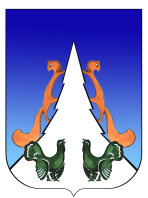 Ханты-Мансийский автономный округ – ЮграСоветский районгородское поселение АгиришА Д М И Н И С Т Р А Ц И Я628245, Ханты-Мансийский автономный округ-Югра, телефон:(34675) 41233Тюменской области, Советский районп. Агириш ул. Винницкая 16факс: (34675) 41233 			  		                        эл.адрес: agirish@sovrnhmao.ruП О С Т А Н О В Л Е Н И Еот « 6»  сентября 2023 г.		    	                                                                          № 245 Об утверждении порядка осуществленияорганами местного самоуправления городского поселения Агириш, органами администрации городского поселения Агириш и (или) находящимися в их ведении казенными учреждениямибюджетных полномочий главных администраторов доходов бюджета городского поселения АгиришВ соответствии с пунктом 3 статьи 160.1 Бюджетного кодекса Российской Федерации, постановлением Правительства Российской Федерации от 16.09.2021 № 1569
«Об утверждении общих требований к закреплению за органами государственной власти (государственными органами) субъекта Российской Федерации, органами управления территориальными фондами обязательного медицинского страхования, органами местного самоуправления, органами местной администрации полномочий главного администратора доходов бюджета и к утверждению перечня главных администраторов доходов бюджета субъекта Российской Федерации, бюджета территориального фонда обязательного медицинского страхования, местного бюджета», Уставом городского поселения Агириш:1. Утвердить Порядок осуществления органами местного самоуправления, органами администрации городского поселения Агириш и (или) находящимися в их ведении казенными учреждениями бюджетных полномочий главных администраторов доходов бюджета городского поселения Агириш (приложение).2. Настоящее постановление применяется к правоотношениям, возникающим при составлении и исполнении бюджета городского поселения Агириш, начиная с бюджета на 2023 год и на плановый период 2024 и 2025 годов.3. Опубликовать настоящее постановление  в бюллетене «Вестник городского поселения Агириш и разместить на официальном сайте городского поселения Агириш.4. Контроль за выполнением настоящего постановления возложить на заместителя городского поселения Агириш.Глава городского поселения Агириш                                                                                                                    Г.А.Крицына Приложение к постановлениюадминистрации городского поселения Агириш от 06.09.2023 № 245Порядокосуществления органами местного самоуправления городского поселения Агириш,органами администрации городского поселения Агириш и (или) находящимися в их ведении казенными учреждениями бюджетных полномочийглавных администраторов доходов бюджета городского поселения АгиришОбщие положения1.1. Настоящий Порядок разработан в целях регулирования отношений
по осуществлению бюджетных полномочий главных администраторов доходов бюджета городского поселения Агириш органами местного самоуправления городского поселения Агириш, органами администрации городского поселения Агириш и (или) находящимися в их ведении казенными учреждениями (далее главные администраторы доходов бюджета городского поселения Агириш), по осуществлению ими полномочий, установленных Бюджетным кодексом Российской Федерации.1.2. Понятия и термины, используемые в настоящем Порядке, применяются 
в значениях, установленных Бюджетным кодексом Российской Федерации.1.3. Перечень главных администраторов доходов бюджета городского поселения Агириш утверждается постановлением администрации городского поселения Агириш.Осуществление бюджетных полномочий главными администраторами доходов бюджета городского поселения АгиришВ целях осуществления своих бюджетных полномочий главные администраторы доходов бюджета городского поселения Агириш:2.1. Формируют и утверждают перечень администраторов доходов бюджета городского поселения Агириш, подведомственных главному администратору.2.2. Утверждают методику прогнозирования поступлений доходов в бюджет городского поселения Агириш в соответствии с общими требованиями к такой методике, установленными Правительством Российской Федерации.2.3. Ведут реестр источников доходов бюджета городского поселения Агириш по закрепленным за ними источникам доходов бюджета на основании перечня доходов бюджетов бюджетной системы Российской Федерации.2.4. Формируют и представляют в Финансово-экономическое управление администрации Советского района (далее ФЭУ Советского района), следующие документы:1) сведения о закрепленных за ними источниках доходов для включения в реестр источников доходов бюджета городского поселения Агириш;2) прогнозируемый объем поступлений в бюджет городского поселения Агириш на очередной финансовый год и плановый период;3) сведения, необходимые для составления и ведения кассового плана исполнения бюджета городского поселения Агиришв текущем финансовом году;4) бюджетную отчетность главного администратора доходов бюджета 
городского поселения Агириш по формам, установленным нормативными правовыми актами Российской Федерации;5) аналитические материалы по исполнению бюджета в части доходов бюджета городского поселения Агириш.2.5. Принимают правовые акты о наделении казенных учреждений, находящихся в их ведении, полномочиями администратора доходов городского поселения Агириш и направляют их администраторам. Правовой акт должен содержать следующие положения:2.5.1. закрепление за подведомственными администраторами доходов бюджета городского поселения Агириш источников доходов бюджетов, полномочия по администрированию которых они осуществляют, с указанием нормативных правовых актов, являющихся основанием для администрирования данного вида платежа;2.5.2. наделение администраторов доходов бюджета городского поселения Агириш, в отношении закрепленных за ними источниками доходов бюджетов бюджетной системы Российской Федерации, следующими бюджетными полномочиями:1) начисление, учет и контроль за правильностью исчисления, полнотой и своевременностью осуществления платежей в бюджет, пеней и штрафов по ним;2) взыскание задолженности по платежам в бюджет, пеней и штрафов;3) принятия решений о возврате излишне уплаченных (взысканных) платежей в бюджет городского поселения Агириш, пеней и штрафов, а также процентов за несвоевременное осуществление такого возврата и процентов, начисленных на излишне взысканные суммы и предоставление в Управление Федерального казначейства по Ханты-Мансийскому автономному округу - Югре поручений (сообщений) для осуществления возврата в порядке, установленном Министерством финансов Российской Федерации; 4) принятие решений о зачете (уточнении) платежей в бюджеты бюджетной системы Российской Федерации и предоставление в Управление Федерального казначейства по Ханты-Мансийскому автономному округу – Югре соответствующего уведомления;5) определение порядка заполнения (составления) и отражения в бюджетном учете первичных документов по администрируемым доходам бюджета городского поселения Агириш или указание нормативных правовых актов Российской Федерации, регулирующих данные вопросы;6) предоставление информации, необходимой для уплаты денежных средств физическими и юридическими лицами за муниципальные услуги, а также иных платежей, являющихся источниками формирования доходов городского поселения Агириш, в Государственную информационную систему о государственных и муниципальных платежах в соответствии с порядком, установленным Федеральным законом от 27.07.2010 № 210-Ф «Об организации предоставления государственных и муниципальных услуг»;7) принятие решений о признании безнадежной к взысканию задолженности по платежам в бюджет городского поселения Агириш;8) иные положения, необходимые для реализации полномочий администратора доходов бюджета городского поселения Агириш;9) определение порядка действий администраторов доходов бюджетов по взысканию дебиторской задолженности по платежам в бюджет, пеням и штрафам по ним в досудебном порядке (с момента истечения срока уплаты соответствующего платежа в бюджет (пеней, штрафов) до начала работы по их принудительному взысканию);10) требование об установлении администраторами доходов бюджетов регламента реализации полномочий по взысканию дебиторской задолженности по платежам в бюджет, пеням и штрафам по ним, разработанного в соответствии с общими требованиями, установленными Министерством финансов Российской Федерации.2.6. Осуществляют финансовый контроль за подведомственными администраторами доходов по осуществлению ими функций администрирования доходов.2.7. В случае отсутствия у главного администратора доходов бюджета городского поселения Агириш подведомственных ему администраторов доходов, а также принятия главным администратором доходов бюджета городского поселения Агириш решения об осуществлении полномочий администратора доходов самостоятельно, главный администратор доходов бюджета городского поселения Агириш осуществляет функции главного администратора и администратора доходов бюджета городского поселения Агириш в соответствии с настоящим Порядком. 2.8. Главные администраторы доходов бюджета городского поселения Агириш (администраторы, находящиеся в ведении главных администраторов доходов бюджета городского поселения Агириш) заключают с Управлением Федерального казначейства по Ханты-Мансийскому автономному округу – Югре договоры об обмене электронными документами.2.9. В случае изменения функций и полномочий главных администраторов доходов бюджета городского поселения Агириш информацию об указанных изменениях доводят главные администраторы доходов бюджета городского поселения Агириш до ФЭУ Советского района.2.10. Осуществляют иные бюджетные полномочия, установленные Бюджетным кодексом Российской Федерации и иными нормативными правовыми актами, регулирующими бюджетные правоотношения.